COMMUNIQUÉ DE PRESSEWürth Elektronik sur la Semaine européenne de la réduction des déchetsPassage à des emballages plus durablesWaldenburg (Allemagne), le 26 novembre 2020 — La logistique de l’un des plus grands fabricants européens de composants électroniques et électromécaniques a déclaré la guerre aux déchets d’emballage. Würth Elektronik met à l’épreuve tous les procédés d’emballage de marchandises. Les objectifs internes sont une réduction drastique des plastiques et un passage à des matériaux plus durables. De nombreuses mesures de réduction des déchets ont déjà été réalisées ou sont en cours de mise en œuvre : par exemple, la logistique de Würth Elektronik n’utilise que du matériel de remplissage à base de papier recyclé et minimise également la consommation en utilisant des dispositifs de maintien et des boîtes de séparation. Les enveloppes rembourrées sont sans plastique, le ruban adhésif à base de papier maintient les colis ensemble si nécessaire, et les boîtes avec couvercle permettent d’économiser du ruban adhésif. Les sacs en plastique sont remplacés à grande échelle par des sacs en papier parchemin, par exemple pour les documents de livraison à l’extérieur des colis. À l’occasion de la Semaine européenne de la réduction des déchets (21-29 novembre 2020), Georgios Stamos, directeur de la logistique à Waldenburg et responsable de l’environnement dans la logistique chez Würth Elektronik eiSos, déclare : « Selon l’Agence fédérale allemande de l’environnement, la consommation d’emballages par habitant a augmenté de 17,9 % depuis 2010. Plus de la moitié de ce phénomène est dû à l’industrie et au commerce. Nous examinons donc de près les domaines dans lesquels nous pouvons devenir plus durables. Nous évaluons actuellement des boîtes en carton qui contiennent jusqu’à 50 % d’herbe. Ce faisant, nous faisons face à des exigences particulières, car en tant que prestataire de services de développement, offrons des échantillons gratuits et des kits de conception avec réapprovisionnement, ce qui donne lieu à un grand nombre de petits envois. Ce service devrait être maintenu, bien entendu, mais il sera fourni de manière plus durable à l’avenir. Ici comme ailleurs, la protection de notre environnement implique une multitude de mesures coordonnées, qui s’accompagnent de coûts pour l’entreprise. Mais la réduction des déchets d’emballage est une responsabilité que nous sommes heureux d’accepter avec beaucoup d’engagement en tant que travailleurs et entreprises ».Images disponiblesLes images suivantes peuvent être téléchargées sur Internet pour impression : http://www.htcm.de/kk/wuerthÀ propos du groupe Würth Elektronik eiSos Le groupe Würth Elektronik eiSos est un fabricant de composants électroniques et électromécaniques pour l'industrie électronique et un facilitateur technologique pour des solutions électroniques pionnières. Würth Elektronik eiSos est l'un des plus grands fabricants européens de composants passifs et est actif dans 50 pays. Les sites de production situés en Europe, en Asie et en Amérique du Nord fournissent un nombre croissant de clients dans le monde entier. La gamme de produits comprend : composants CEM, inductances, transformateurs, composants RF, varistances, condensateurs, résistances, quartz et oscillateurs, modules de puissance, bobines pour le transfert de puissance sans fils, diodes électroluminescentes, connecteurs, Composants pour alimentations, switchs, boutons-poussoirs, plots de connexion de puissance, porte-fusibles, capteurs et solutions pour la transmission de données sans fils.L'orientation service inégalée de la société se caractérise par la disponibilité de tous les composants du catalogue en stock sans quantité minimum de commande, des échantillons gratuits et une assistance étendue via un personnel technico-commercial et des outils de sélection. Grâce à son partenariat technologique avec l’équipe de Formule E Audi Sport ABT Schaeffler et à son soutien à la série de courses de Formula Student, la société démontre sa force novatrice en matière de mobilité électrique 
(www.we-speed-up-the-future.com). Würth Elektronik fait partie du groupe Würth, leader mondial sur le marché des techniques d'assemblage et de fixation. La société emploie 7300 personnes et a réalisé un chiffre d'affaires de 822 millions d'euros en 2019.Würth Elektronik : more than you expect !Plus amples informations sur le site www.we-online.fr

Source : Würth Elektronik 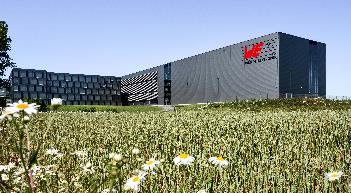 Centre technologique Würth Elektronik eiSos à Waldenburg

Source : Würth Elektronik 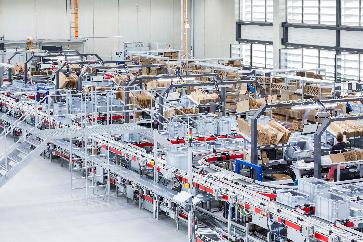 Réduction drastique des plastiques et un passage à des matériaux plus durables chez Würth Elektronik. 
Autres informations :Würth Elektronik France
Christophe Blanc
1861, Avenue Henri Schneider
CS 70029
69881 Meyzieu Cedex
FranceMob : +33 6 74 97 50 21
Courriel : 
christophe.blanc@we-online.comwww.we-online.frContact presse :HighTech communications GmbH
Brigitte Basilio
Brunhamstrasse 21
81249 München
AllemagneTél : +49 89 500778-20
Fax : +49 89 500778-77 
Courriel : b.basilio@htcm.dewww.htcm.de 